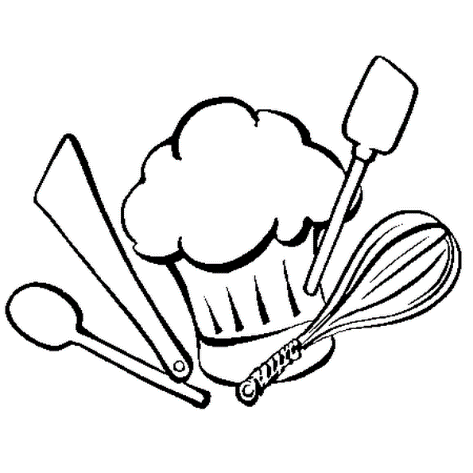 La mairie de Saint Pierre de Lages recherche un cuisinier en CDD ou contrat PEC à partir du mois de septembre 2019. Ce dernier travaillera au sein de la cantine scolaire de l’école primaire ou il devra cuisiner pour environ 110 -120 enfants.

Il aura pour missions :

-De planifier et préparer les repas dans le respect des règles d’hygiène de la restauration collective
-Gérer les commandes-Intendance-Gérer la traçabilité
-Participer à l’accompagnement des enfants pendant le temps de cantine-Entretenir les locaux et le matériel de la cantine
Il travaillera en équipe avec les agents de la commune (qui se chargeront du service) ainsi que l’ALAE et les animateurs périscolaire.

La durée hebdomadaire de travail est de 35H. Expérience en collectivité souhaitée.Merci de faire suivre votre et CV et lettre de motivation à l’attention de Madame le Maire :mairie@stpierredelages.fr OU Maire de Saint Pierre de Lages
Avenue de Toulouse 
31570 SAINT PIERRE DE LAGES